SV1 Natürliche IndikatorenMaterialien: 		2 Bechergläser (500 mL), Heizrührer, 6 Bechergläser (50 mL), Pipetten, Trichter, FilterpapierChemikalien:		Blaubeeren oder Heidelbeermarmelade, Hagebuttenteebeutel, Haushaltschemikalien (Waschmittel, Leitungswasser, Essig)Durchführung: 			Die Heidelbeermarmelade wird in einen Trichter mit Filterpapier gegeben. Der Farbstoff wird mit Wasser extrahiert. Die Hagebuttenteebeutel werden in warmes Wasser gegeben und fünf Minuten stehen gelassen. 		Jeweils eine kleine Menge Farbstofflösung wird in Reagenzgläser gegeben und mit sauren Haushaltschemikalien versetzt.Beobachtung:			Bei Zugabe von sauren Hauschemikalien färben sich die Lösungen rot.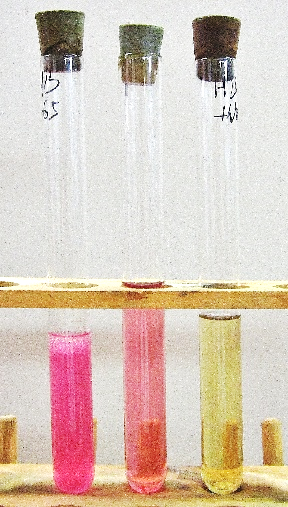 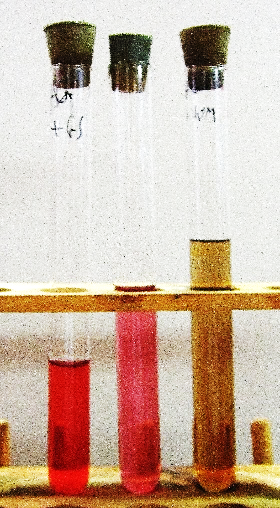 Abb. 1 -  links: Hagebuttentee mit saurer (Essig), neutraler (Leitungswasser) und alkalischer (Waschmittel) Lösung. rechts: Heidelbeerextrakt aus Marmelade mit saurer (Essig), neutraler (Leitungswasser) und alkalischer (Waschmittel) Lösung versetzt..Deutung:			Saure Lösungen färben Pflanzenfarbstoffe rot.Entsorgung:	           	Die Entsorgung des Filterpapiers erfolgt im Feststoffabfall. Literatur:	[1] M. Heyer und K. Wittwer, http://www.chf.de/eduthek/projektarbeit-naturstoffe-indikatoren.html, 2005/2006 (abgerufen 24.07.2016)GefahrenstoffeGefahrenstoffeGefahrenstoffeGefahrenstoffeGefahrenstoffeGefahrenstoffeGefahrenstoffeGefahrenstoffeGefahrenstoffeWaschmittelWaschmittelWaschmittelH: -H: -H: -P: -P: -P: -EssigEssigEssigH: -H: -H: -P: -P: -P: -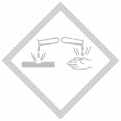 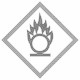 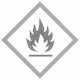 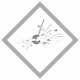 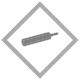 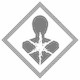 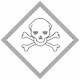 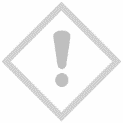 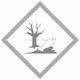 